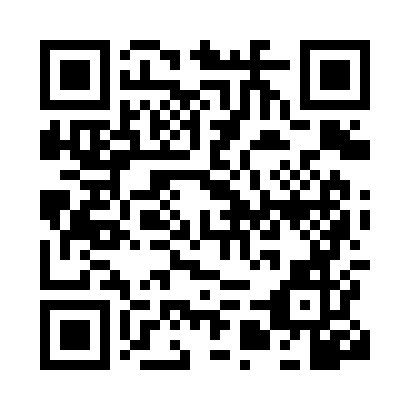 Prayer times for Taruma, BrazilWed 1 May 2024 - Fri 31 May 2024High Latitude Method: NonePrayer Calculation Method: Muslim World LeagueAsar Calculation Method: ShafiPrayer times provided by https://www.salahtimes.comDateDayFajrSunriseDhuhrAsrMaghribIsha1Wed5:256:4212:193:335:567:092Thu5:266:4212:193:325:567:083Fri5:266:4312:193:325:557:074Sat5:266:4312:193:315:557:075Sun5:276:4412:193:315:547:066Mon5:276:4412:193:305:537:067Tue5:276:4412:193:305:537:068Wed5:286:4512:193:305:527:059Thu5:286:4512:193:295:527:0510Fri5:286:4612:193:295:517:0411Sat5:296:4612:193:285:517:0412Sun5:296:4712:193:285:507:0313Mon5:296:4712:193:285:507:0314Tue5:306:4812:193:275:497:0315Wed5:306:4812:193:275:497:0216Thu5:306:4812:193:275:497:0217Fri5:316:4912:193:275:487:0218Sat5:316:4912:193:265:487:0219Sun5:326:5012:193:265:487:0120Mon5:326:5012:193:265:477:0121Tue5:326:5112:193:265:477:0122Wed5:336:5112:193:255:477:0123Thu5:336:5212:193:255:467:0124Fri5:336:5212:193:255:467:0025Sat5:346:5212:193:255:467:0026Sun5:346:5312:193:255:467:0027Mon5:346:5312:203:255:467:0028Tue5:356:5412:203:245:457:0029Wed5:356:5412:203:245:457:0030Thu5:356:5512:203:245:457:0031Fri5:366:5512:203:245:457:00